OFFICE/SERVICE & MANAGERIAL/PROFESSIONAL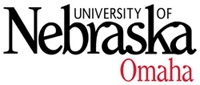 KUDOSNOMINATION FORMName of Person NominatedName of Person NominatedJob Title of Person NominatedJob Title of Person NominatedDepartmentDepartmentSupervisor’s Name (if known)Supervisor’s Name (if known)Guidelines for the KUDOSGuidelines for the KUDOSGuidelines for the KUDOSGuidelines for the KUDOSGuidelines for the KUDOSNominee should demonstrate the UNO Values.Nominee must be employed at UNO for one year or longer.Nominations will be kept on file for one year and will be considered with all nominations for consideration of the KUDOS award.Nominee should demonstrate the UNO Values.Nominee must be employed at UNO for one year or longer.Nominations will be kept on file for one year and will be considered with all nominations for consideration of the KUDOS award.Nominee should demonstrate the UNO Values.Nominee must be employed at UNO for one year or longer.Nominations will be kept on file for one year and will be considered with all nominations for consideration of the KUDOS award.Nominee should demonstrate the UNO Values.Nominee must be employed at UNO for one year or longer.Nominations will be kept on file for one year and will be considered with all nominations for consideration of the KUDOS award.Nominee should demonstrate the UNO Values.Nominee must be employed at UNO for one year or longer.Nominations will be kept on file for one year and will be considered with all nominations for consideration of the KUDOS award.Please submit your nomination following the criteria below:(Give specific examples.  An additional sheet may be used if necessary.)Values:  How does the nominee exhibit the following values (must complete all categories and provide examples):Please submit your nomination following the criteria below:(Give specific examples.  An additional sheet may be used if necessary.)Values:  How does the nominee exhibit the following values (must complete all categories and provide examples):Please submit your nomination following the criteria below:(Give specific examples.  An additional sheet may be used if necessary.)Values:  How does the nominee exhibit the following values (must complete all categories and provide examples):Please submit your nomination following the criteria below:(Give specific examples.  An additional sheet may be used if necessary.)Values:  How does the nominee exhibit the following values (must complete all categories and provide examples):Please submit your nomination following the criteria below:(Give specific examples.  An additional sheet may be used if necessary.)Values:  How does the nominee exhibit the following values (must complete all categories and provide examples):Excellence:  focusing on exceptional education, groundbreaking research and the life-long success of our students and alumni.  For example, how does their work support the success of others? Or is there a time (or times) the nominee went above-and-beyond expectations?  Excellence:  focusing on exceptional education, groundbreaking research and the life-long success of our students and alumni.  For example, how does their work support the success of others? Or is there a time (or times) the nominee went above-and-beyond expectations?  Excellence:  focusing on exceptional education, groundbreaking research and the life-long success of our students and alumni.  For example, how does their work support the success of others? Or is there a time (or times) the nominee went above-and-beyond expectations?  Excellence:  focusing on exceptional education, groundbreaking research and the life-long success of our students and alumni.  For example, how does their work support the success of others? Or is there a time (or times) the nominee went above-and-beyond expectations?  Excellence:  focusing on exceptional education, groundbreaking research and the life-long success of our students and alumni.  For example, how does their work support the success of others? Or is there a time (or times) the nominee went above-and-beyond expectations?  Engagement:  strengthening our community through the transformative power of shared resources, dynamic collaboration and sustained partnerships. For example, how has the nominee demonstrated motivation in contributing to organizational success and goals.Engagement:  strengthening our community through the transformative power of shared resources, dynamic collaboration and sustained partnerships. For example, how has the nominee demonstrated motivation in contributing to organizational success and goals.Engagement:  strengthening our community through the transformative power of shared resources, dynamic collaboration and sustained partnerships. For example, how has the nominee demonstrated motivation in contributing to organizational success and goals.Engagement:  strengthening our community through the transformative power of shared resources, dynamic collaboration and sustained partnerships. For example, how has the nominee demonstrated motivation in contributing to organizational success and goals.Engagement:  strengthening our community through the transformative power of shared resources, dynamic collaboration and sustained partnerships. For example, how has the nominee demonstrated motivation in contributing to organizational success and goals.Inclusion:  creating an environment that is welcoming, open and diverse; committing to the accessibility of our campus and academic programs; and ensuring a respectful and safe campus environment. For example, tell about a time the nominee demonstrated inclusive behaviors and took proactive steps to be welcoming or to remove barriers for others. Inclusion:  creating an environment that is welcoming, open and diverse; committing to the accessibility of our campus and academic programs; and ensuring a respectful and safe campus environment. For example, tell about a time the nominee demonstrated inclusive behaviors and took proactive steps to be welcoming or to remove barriers for others. Inclusion:  creating an environment that is welcoming, open and diverse; committing to the accessibility of our campus and academic programs; and ensuring a respectful and safe campus environment. For example, tell about a time the nominee demonstrated inclusive behaviors and took proactive steps to be welcoming or to remove barriers for others. Inclusion:  creating an environment that is welcoming, open and diverse; committing to the accessibility of our campus and academic programs; and ensuring a respectful and safe campus environment. For example, tell about a time the nominee demonstrated inclusive behaviors and took proactive steps to be welcoming or to remove barriers for others. Inclusion:  creating an environment that is welcoming, open and diverse; committing to the accessibility of our campus and academic programs; and ensuring a respectful and safe campus environment. For example, tell about a time the nominee demonstrated inclusive behaviors and took proactive steps to be welcoming or to remove barriers for others. Discovery:  fostering a culture of critical thinking and creativity, and upholding the rigorous pursuit and exchange of knowledge.  For example, share a time the nominee facilitated a new initiative/program or supported others to do so, generated new ideas that contributed to innovative processes for the organization, and/or mobilized others to take action to implement. Discovery:  fostering a culture of critical thinking and creativity, and upholding the rigorous pursuit and exchange of knowledge.  For example, share a time the nominee facilitated a new initiative/program or supported others to do so, generated new ideas that contributed to innovative processes for the organization, and/or mobilized others to take action to implement. Discovery:  fostering a culture of critical thinking and creativity, and upholding the rigorous pursuit and exchange of knowledge.  For example, share a time the nominee facilitated a new initiative/program or supported others to do so, generated new ideas that contributed to innovative processes for the organization, and/or mobilized others to take action to implement. Discovery:  fostering a culture of critical thinking and creativity, and upholding the rigorous pursuit and exchange of knowledge.  For example, share a time the nominee facilitated a new initiative/program or supported others to do so, generated new ideas that contributed to innovative processes for the organization, and/or mobilized others to take action to implement. Discovery:  fostering a culture of critical thinking and creativity, and upholding the rigorous pursuit and exchange of knowledge.  For example, share a time the nominee facilitated a new initiative/program or supported others to do so, generated new ideas that contributed to innovative processes for the organization, and/or mobilized others to take action to implement. Integrity:  embodying the highest of professional and ethical standards. For example, share a time they stood up for what is right in a professional and respectful manner.Integrity:  embodying the highest of professional and ethical standards. For example, share a time they stood up for what is right in a professional and respectful manner.Integrity:  embodying the highest of professional and ethical standards. For example, share a time they stood up for what is right in a professional and respectful manner.Integrity:  embodying the highest of professional and ethical standards. For example, share a time they stood up for what is right in a professional and respectful manner.Integrity:  embodying the highest of professional and ethical standards. For example, share a time they stood up for what is right in a professional and respectful manner.Maverick Spirit:  exemplifying strength, resilience, curiosity, independent thinking and entrepreneurism in our everyday deeds and collective endeavors.  Tell about a time when the nominee demonstrated Mav Spirit.Maverick Spirit:  exemplifying strength, resilience, curiosity, independent thinking and entrepreneurism in our everyday deeds and collective endeavors.  Tell about a time when the nominee demonstrated Mav Spirit.Maverick Spirit:  exemplifying strength, resilience, curiosity, independent thinking and entrepreneurism in our everyday deeds and collective endeavors.  Tell about a time when the nominee demonstrated Mav Spirit.Maverick Spirit:  exemplifying strength, resilience, curiosity, independent thinking and entrepreneurism in our everyday deeds and collective endeavors.  Tell about a time when the nominee demonstrated Mav Spirit.Maverick Spirit:  exemplifying strength, resilience, curiosity, independent thinking and entrepreneurism in our everyday deeds and collective endeavors.  Tell about a time when the nominee demonstrated Mav Spirit.Your name:DateThe University of Nebraska does not discriminate based on race, color, ethnicity, national origin, sex, pregnancy, sexual orientation, gender identity, religion, disability, age, genetic information, veteran status, marital status, and/or political affiliation in its programs, activities, or employment.The University of Nebraska does not discriminate based on race, color, ethnicity, national origin, sex, pregnancy, sexual orientation, gender identity, religion, disability, age, genetic information, veteran status, marital status, and/or political affiliation in its programs, activities, or employment.The University of Nebraska does not discriminate based on race, color, ethnicity, national origin, sex, pregnancy, sexual orientation, gender identity, religion, disability, age, genetic information, veteran status, marital status, and/or political affiliation in its programs, activities, or employment.The University of Nebraska does not discriminate based on race, color, ethnicity, national origin, sex, pregnancy, sexual orientation, gender identity, religion, disability, age, genetic information, veteran status, marital status, and/or political affiliation in its programs, activities, or employment.The University of Nebraska does not discriminate based on race, color, ethnicity, national origin, sex, pregnancy, sexual orientation, gender identity, religion, disability, age, genetic information, veteran status, marital status, and/or political affiliation in its programs, activities, or employment.